Publicado en Santander el 10/03/2016 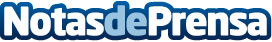 Joaquín Chacón: 'Las baterías Metal-aire evolucionarán con el uso de compuestos cerámicos'Finaliza el II Congreso Internacional MABIC16 sobre baterías Metal-Aire en SantanderDatos de contacto:Soledad OlallaNota de prensa publicada en: https://www.notasdeprensa.es/joaquin-chacon-las-baterias-metal-aire_1 Categorias: Cantabria Otras Industrias Otras ciencias Actualidad Empresarial http://www.notasdeprensa.es